Фактический адрес: Краснодарский   край, г. Краснодар,  станица  Старокорсунская, п /о  92,  ИНН 2312215365, КПП 231201001,р/сч 40702810811150001463 в филиале ПАО  «БИНБАНК»  г.Ростова-на-Дону,   к/счет 30101810000000000215, БИК 046015215Контактные тел.:  8 (861) 203-38-53, 8-918-287-98-14, 8-918-38-83-873, сайт: www.kubanabk.ru e-mail: info@kubanabk.ru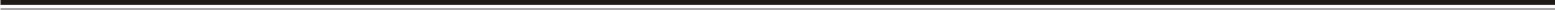 БиоГрунт «ЭКОСС-Универсальный»            БиоГрунт «ЭКОСС-Универсальный» - сбалансированный питательный грунт, готовый к применению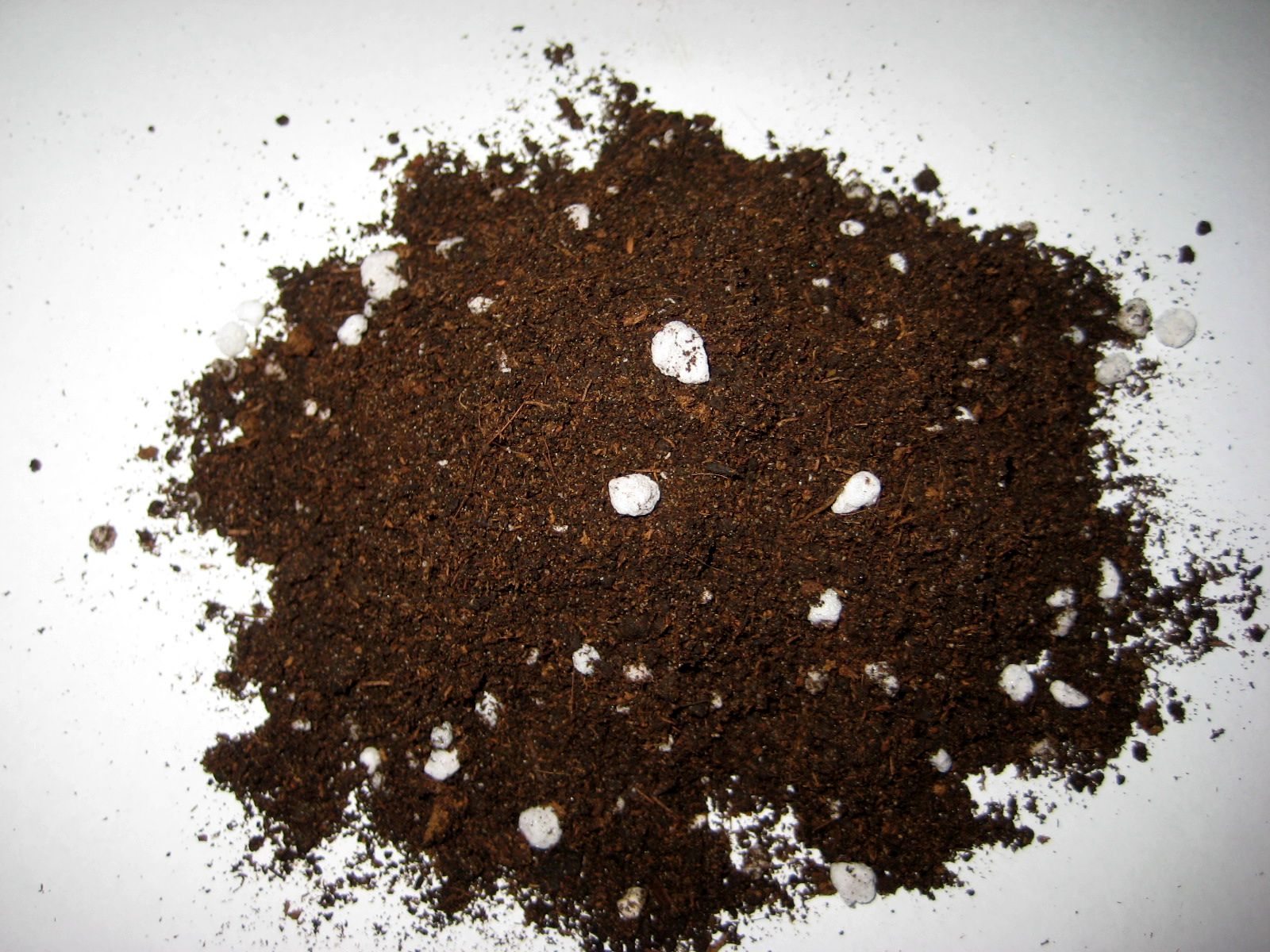 Представляет собой смесь биогумуса, торфов различной степени разложения, песка и агроперлита.     Имеет запах свежей земли. 	Содержит основные макроэлементы (азот, фосфор, калий), комплекс микроэлементов (кальций, цинк, магний, сера и др.), находящиеся в доступной и легкоусваяемой форме для растений.Чем богат БиоГрунт «ЭКОСС-Универсальный»БиоГрунт «ЭКОСС-Универсальный»:Улучшает структуру почвы;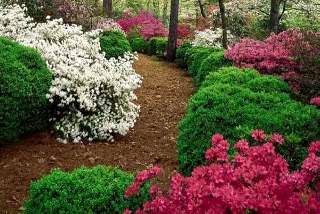 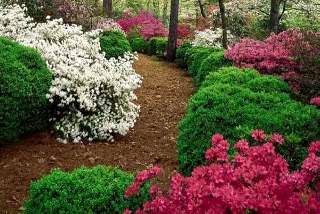 Обогащает почву макро- и микроэлементами;Увеличивает количество гумуса в пахотном горизонте;Повышает урожайность сельскохозяйственных культур;Стимулирует рост и цветение растений;Ускоряет сроки созревания плодов;Усиливает приживаемость деревьев и кустарников при посадке.Рекомендованные дозы применения БиоГрунт «ЭКОСС-Универсальный»:на сельскохозяйственных культурах открытого и закрытого грунта.СПОСОБ ПРИМЕНЕНИЯ:Последействия биогрунта составляет до 3-х лет!                                                Срок годности не ограничен.(в зависимости от качества смешиваемой почвы и используемой техники)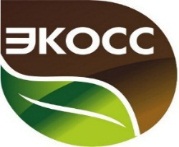 К У Б А Н С К И ЙА Г Р О Б И О К О М П Л Е К С                        ОБЩЕСТВО С ОГРАНИЧЕННОЙ ОТВЕТСТВЕННОСТЬЮПромышленноепроизводствоорганическихудобренийОбщий азотот 1,2 %Общий (подвижный) фосфорот 1,5%Общий (обменный) калийот 2%МикроэлементыZn, Cu, Mn, B, Fe, Mo и др.Показатель кислотности рН5,5-7 ед.При выращивании рассадыЗаполнить посадочные емкости БиоГрунтом. Затем увлажнить и слегка уплотнить, после чего высеять семена или высадить пикируемую рассаду.При посадке, пересадке растущих цветов, хвойный, декоративных растений.На дно посадочной емкости насыпать слой дренажа, засыпать небольшим количеством БиоГрунта, высадить укоренный черенок или пересадить многолетнее растение (желательно с комом старой земли), равномерно распределить корни растения в горшке, аккуратно присыпать, слегка утрамбовать почву, полить. При высадке в теплицы, парники, грядкиВ посадочную лунку внести 0,3-2 л БиоГрунта, перемешать с почвой.Для подсыпки и обогащения верхнего слоя почвыВзрыхлить почву, насыпать сверху БиоГрунт и смешать с взрыхленной почвой.При подкормкахВзрыхлить почву, внести БиоГрунт в количестве 0,5-4 л/м2, осторожно заделать в почву.